Agenda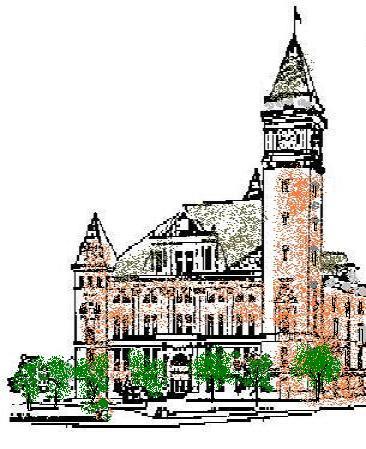 Tipton County Plan CommissionJanuary 6, 20226:00 p.m.The Tipton County Plan Commission will hold a regularly scheduled meeting on Thursday, January 6, 2022, at 6:00 p.m., in the 1st floor meeting room, Tipton County Courthouse, 101 East Jefferson Street, Tipton, Indiana.  The agenda is as follows: Roll CallModifications to agendaElection of OfficersPresidentVice PresidentSecretaryCity LiaisonJoint CommitteePlat/Development Plan Review CommitteeApproval of Minutes a) December 2, 2020 regular meeting minutesPublic HearingsNone.Reportsa) Staff reportsOld BusinessNone.  New BusinessPublic CommentsAdjournment